https://s-english.ru/uprazhneniya/prepositions-of-placeУпражнения "Предлоги места" (с ответами)1. Поставьте подходящий предлог: in, at или on.My husband was born … Germany. (Мой муж родился в Германии.)The dog is sleeping … the grass … our garden. (Собака спит на траве в нашем саду.)There are two funny posters … the wall … my bedroom. (На стене в моей спальне висят два забавных постера.)Let’s meet … the bus station. (Давай встретимся на автовокзале.)My room was … the third floor. (Моя комната была на третьем этаже.)He left his bicycle … the pavement. (Он оставил велосипед на тротуаре.)There is a big hole … my pocket. (В моем кармане большая дыра.)Have you heard some noise … the street? (Ты слышал какой-то шум на улице?)My favorite restaurant is … King street. (Мой любимый ресторан находится на Кинг стрит.)I think I know this girl … the picture. (Кажется, я знаю эту девушку на фоторграфии.)A huge fly was creeping … the picture. (Огромная муха ползала по фотографии.)I prefer to spend my weekends … home. (Я предпочитаю проводить выходные дома.)Look at those black clouds … the sky. (Посмотри на те черные тучи в небе.)You should turn left … the traffic lights. (Тебе нужно повернуть налево у светофора.)Sophie is … the dentist’s now. (Софи у стоматолога сейчас.)Tom usually has breakfast … school. (Том обычно завтракает в школе.)2. Выберите подходящий предлог и переведите предложения.The clock hangs on the wall, … the table. (above/under/on)He has played Hamlet … the stage many times. (on/in/next to)The bank is … the post-office and the beauty salon. (behind/at/between)The ball has rolled … the bed. (on/under/above)Bob and Jane were sitting in the café … each other. (between/behind/in front of)The gym is … my college. (next to/on/between)The monument is … the right. (in/at/on)The office address is … the top of the page. (in/at/above)He spends all his life … work. (in/at/on)The kettle is boiling … the kitchen. (in/at/on)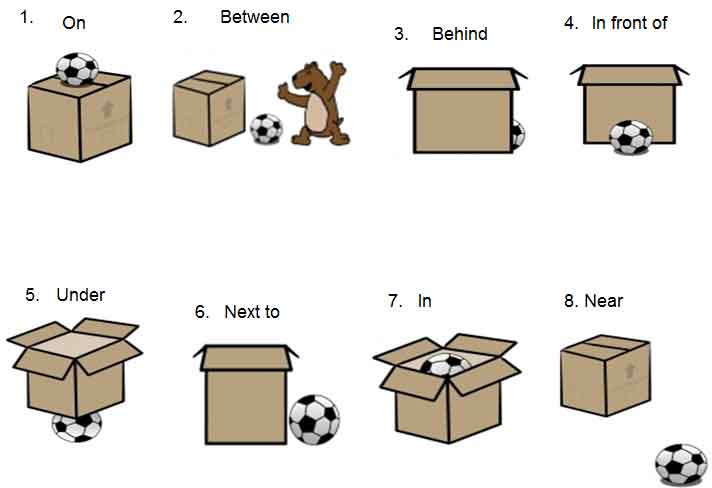 Ответы:1.in                                                        9. onon – in                                                10. inon – in                                                11. onat                                                        12. aton                                                       13. inon                                                       14. atin                                                        15. atin/on                                                   16. аt2.above (Часы висят на стене, над столом.)on (Он играл Гамлета на сцене много раз.)between (Банк находится между почтой и салоном красоты.)under (Мяч укатился под кровать.)in front of (Боб и Джейн сидели в кафе друг перед другом.)next to (Спортзал находится рядом с моим колледжем.)on (Памятник находится справа.)at (Адрес офиса – в верхней части страницы.)at (Он проводит всю свою жизнь на работе.)in (Чайник кипит на кухне.) 